	В соответствии с Федеральным законом от 27.07.2010 № 210-ФЗ «Об организации предоставления государственных и муниципальных услуг», постановлением Правительства Российской Федерации от 16.05.2011 №373 «О разработке и утверждении административных регламентов исполнения государственных функций и административных регламентов предоставления государственных услуг», Постановление Совета Министров Республики Крым от 25 декабря 2018г. № 666 «О внесении изменений в постановление Совета Министров Республики Крым от 07 октября 2014 года №369», Уставом муниципального образования Ивановское сельское поселение Нижнегорского района Республики Крым, в целях приведения нормативных актов администрации Ивановского сельского поселения Нижнегорского района Республики Крым в соответствие с действующим законодательством, учитывая письмо Министерства Внутренней Политики, Информации и Связи Республики Крым №16/3704/01-32/32 от 03.09.2020г, в целях приведения нормативных актов в соответствие с действующим законодательством, администрация Ивановского сельского поселения Нижнегорского района Республики Крым  ПОСТАНОВЛЯЕТ:          1. Внести следующие изменения в постановление администрации Ивановского сельского поселения Нижнегорского района Республики Крым №164 от 30.12.2019г «Об утверждении Административного регламента администрации Ивановского сельского поселения Нижнегорского района Республики Крым по предоставлению муниципальной услуги «Выдача разрешения на проведение земляных работ»» (далее регламент): 1) подпункт 5.1. пункта 5. Раздела II. Регламента изложить в новой редакции:«5.1. Муниципальную услугу предоставляет администрация Ивановского сельского поселения Нижнегорского района Республики Крым. При предоставлении муниципальной услуги Орган взаимодействует с:Межрайонная ИФНС России №1 по Республике Крым;Государственным комитетом по государственной регистрации и кадастру Республики Крым (Нижнегорский районный отдел);Министерство строительства и архитектуры Республики Крым;Министерство имущественных и земельных отношений Республики Крым;Министерство жилищной политики и государственного строительного надзора Республики Крым; Министерство культуры Республики Крым.2) подпункт 10.1. пункта 10. Раздела II. Регламента изложить в новой редакции:«10.1. Для предоставления муниципальной услуги, Орган посредством межведомственного информационного взаимодействия (без привлечения к этому заявителя), запрашивает следующие документы:1) Выписка из Единого государственного реестра юридических лиц (при обращении юридических лиц) (Межрайонная ИФНС России № 1 по Республике Крым);2) Выписка из Единого государственного реестра индивидуальных предпринимателей (при обращении индивидуальных предпринимателей) (Межрайонная ИФНС России № 1 по Республике Крым Республике Крым;3) Правоустанавливающие документы на земельный участок и (или) объекты недвижимости, (Государственного комитета по государственной регистрации и кадастру (Нижнегорский районный отдел)) (для определения правообладателя объекта и проверки полномочий); 4) Документы, подтверждающие право собственности или распоряжения подземными или наземными сетями, коммуникациями (при работах с данными сетями, коммуникациями) (Государственного комитета по государственной регистрации и кадастру (Нижнегорский районный отдел) или органы местного самоуправления) (для определения правообладателя коммуникаций и проверки полномочий); 5) Разрешение на размещение объектов, которые могут быть размещены на землях государственной или муниципальной собственности, без предоставления земельных участков и установления сервитутов (в случаях, установленных постановлением Совета министров Республики Крым от 20 января 2017 г. № 10) (Министерство имущественных и земельных отношений Республики Крым);6) Разрешение на строительство объекта капитального строительства (в случаях, установленных Градостроительным кодексом Российской Федерации, для проверки полномочий на строительство объектов) (Министерство жилищной политики и государственного строительного надзора Республики Крым); 7) Документация по планировке территории (в случае необходимости разработки данной документации в соответствии с Градостроительным кодексом Российской Федерации, градостроительным планом земельного участка, для проверки полномочий на строительство сетей и коммуникаций) (Министерство строительства и архитектуры Республики Крым);8) Разрешение на проведение археологических работ (Министерство культуры Республики Крым) (для проверки полномочий на проведение работ)».2. Обнародовать настоящее постановление на Информационном стенде в административном здании администрации Ивановского сельского поселения по адресу: с.Тамбовка, ул.Школьная, 3 «а» и опубликовать на сайте https://ивановское-сп.рф.3. Настоящее постановление вступает в силу со дня обнародования.4. Контроль за исполнением настоящего Постановления оставляю за собой.Председатель Ивановского сельского совета-глава администрации Ивановского сельского поселения          Н.Н. ШарафеевПОСТАНОВЛЕНИЕ № 125от  19 октября 2021 года                                                                            с.ТамбовкаО внесении изменений в постановление администрации Ивановского сельского поселения Нижнегорского района Республики Крым №164 от 30.12.2019г «Об утверждении административного регламента администрации Ивановского сельского поселения Нижнегорского района Республики Крым по предоставлению муниципальной услуги «Выдача разрешения на проведение земляных работ»»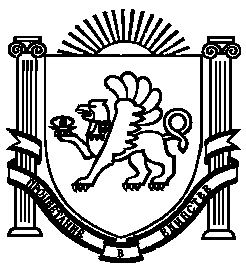 